Prayers for the weekCollectEternal God,
you crown the year with your goodness
and you give us the fruits of the earth in their season:
grant that we may use them to your glory,
for the relief of those in need 
and for our own well-being;
through Jesus Christ your Son our Lord,
who is alive and reigns with you,
in the unity of the Holy Spirit,
one God, now and for ever.Post CommunionLord of the harvest,
with joy we have offered thanksgiving 
for your love in creation
and have shared in the bread 
and the wine of the kingdom:
by your grace plant within us a reverence 
for all that you give us
and make us generous and wise stewards
of the good things we enjoy;
through Jesus Christ our Lord.The Worldwide ChurchWe pray for the Church of the Province of UgandaOur Parish MAP PrayerGod of Mission, who alone brings growth 
to your Church.
Send your Holy Spirit to bring 
Vision to our planning, Wisdom to our actions, 
Faith to our lives, Hope to our community, 
and love to our hearts.
Through Jesus Christ our Lord. Amen.19th September 2021HARVEST THANKSGIVING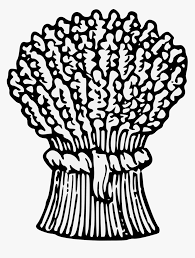 The Parish of the 		
Woodford Valley with 
Archers Gate & Kings Gate Vicar: The Rev’d Mike Perry 01722 782 310 mikeperry@posteo.net
Parish Administrator: Jocelyn Egan
woodfordoffice@yahoo.comwww.woodfordvalleyparish.co.uk www.facebook.com/woodfordvalleyarchersgate Sunday 19th September HARVEST THANKSGIVING
Readings for all services: Joel 2. 21-27		Matt 6. 25-33
10.00am	HARVEST SERVICE at All Saints, Middle Woodford
6.00pm	HARVEST Evensong at St Andrews, Great DurnfordWednesday 22nd September
9.30am	Holy Communion at All Saints, Middle WoodfordSunday 26th September MICHAEL AND ALL ANGELS
10.00am	Parish Eucharist at St Michaels, Wilsford				Readings: Heb 1. 5-end,		John 1. 47-endWednesday 29th September
9.30am	Holy Communion at All Saints, Middle WoodfordThe Offertory & Giving Online

Due to the pandemic we cannot pass an offertory around, 
but a plate is available at the back for donations to the church.
You can also donate (and, if you wish, gift aid) from our website www.woodfordvalleyparish.co.uk by clicking the ‘Give a Little’ icon. 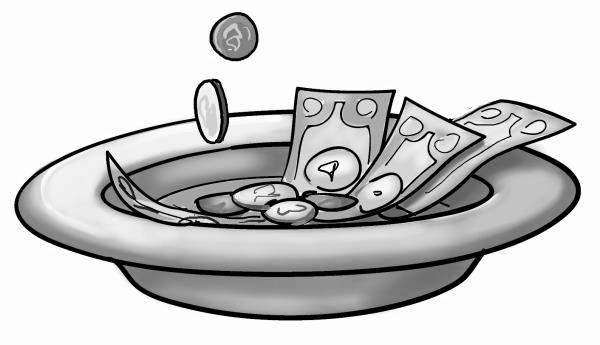 Joel 2. 21-2721 Do not fear, O soil;
    be glad and rejoice,
    for the Lord has done great things!
22 Do not fear, you animals of the field,
    for the pastures of the wilderness are green;
the tree bears its fruit,
    the fig tree and vine give their full yield.23 O children of Zion, be glad
    and rejoice in the Lord your God;
for he has given the early rain for your vindication,
    he has poured down for you abundant rain,
    the early and the later rain, as before.
24 The threshing-floors shall be full of grain,
    the vats shall overflow with wine and oil.25 I will repay you for the years
    that the swarming locust has eaten,
the hopper, the destroyer, and the cutter,
    my great army, which I sent against you.26 You shall eat in plenty and be satisfied,
    and praise the name of the Lord your God,
    who has dealt wondrously with you. And my people shall never again be put to shame.
27 You shall know that I am in the midst of Israel,
    and that I, the Lord, am your God and there is no other.
And my people shall never again
    be put to shame.Matthew 6. 25-3325 ‘Therefore I tell you, do not worry about your life, what you will eat or what you will drink, or about your body, what you will wear. Is not life more than food, and the body more than clothing? 26 Look at the birds of the air; they neither sow nor reap nor gather into barns, and yet your heavenly Father feeds them. Are you not of more value than they? 27 And can any of you by worrying add a single hour to your span of life? 28 And why do you worry about clothing? Consider the lilies of the field, how they grow; they neither toil nor spin, 29 yet I tell you, even Solomon in all his glory was not clothed like one of these. 30 But if God so clothes the grass of the field, which is alive today and tomorrow is thrown into the oven, will he not much more clothe you—you of little faith? 31 Therefore do not worry, saying, “What will we eat?” or “What will we drink?” or “What will we wear?” 32 For it is the Gentiles who strive for all these things; and indeed your heavenly Father knows that you need all these things. 33 But strive first for the kingdom of God and his righteousness, and all these things will be given to you as well.